Duddon Furnace Woodland Survey 2019Surveys 4 and 5		MC and group 		Jan 15th and Jan 23rd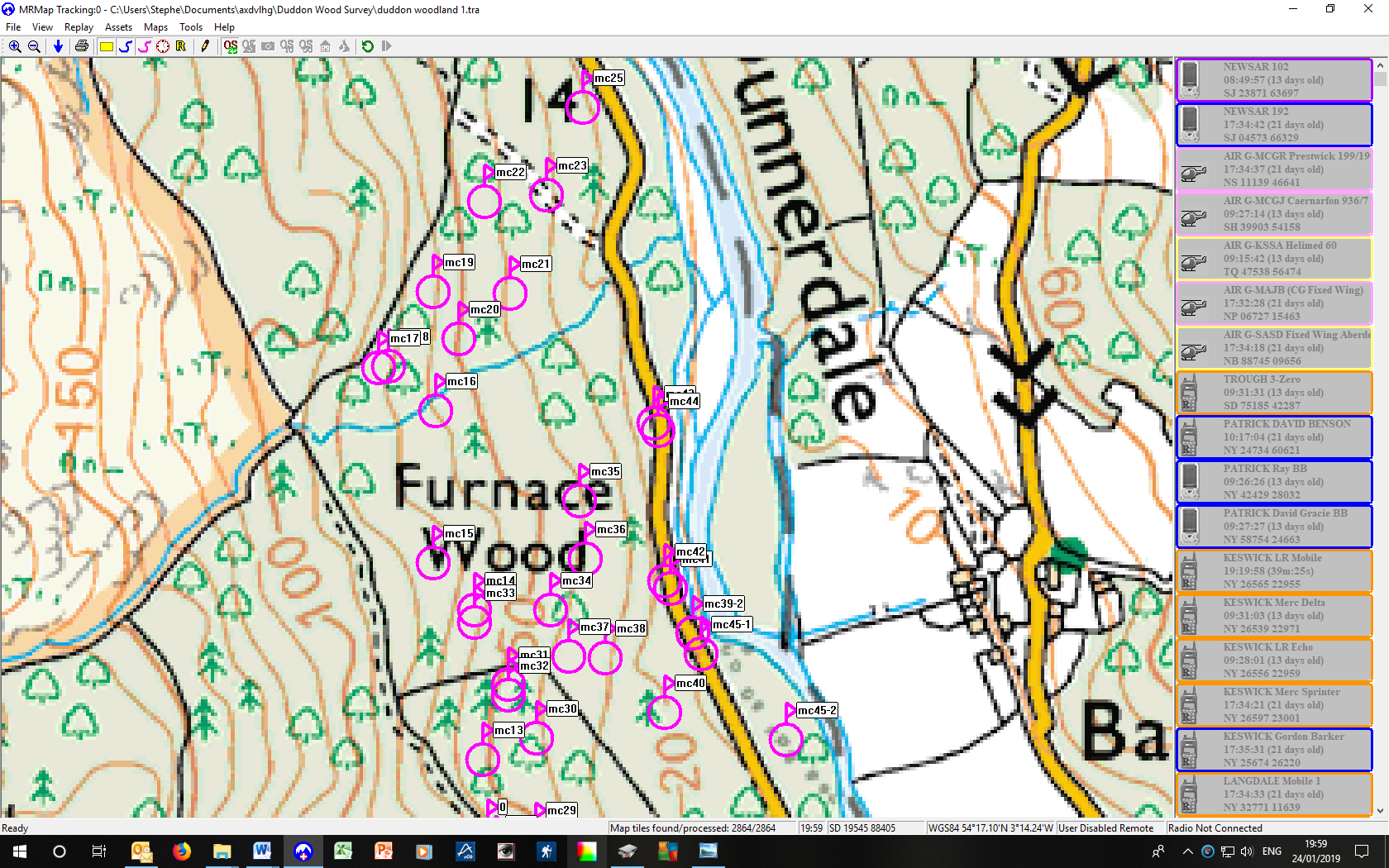 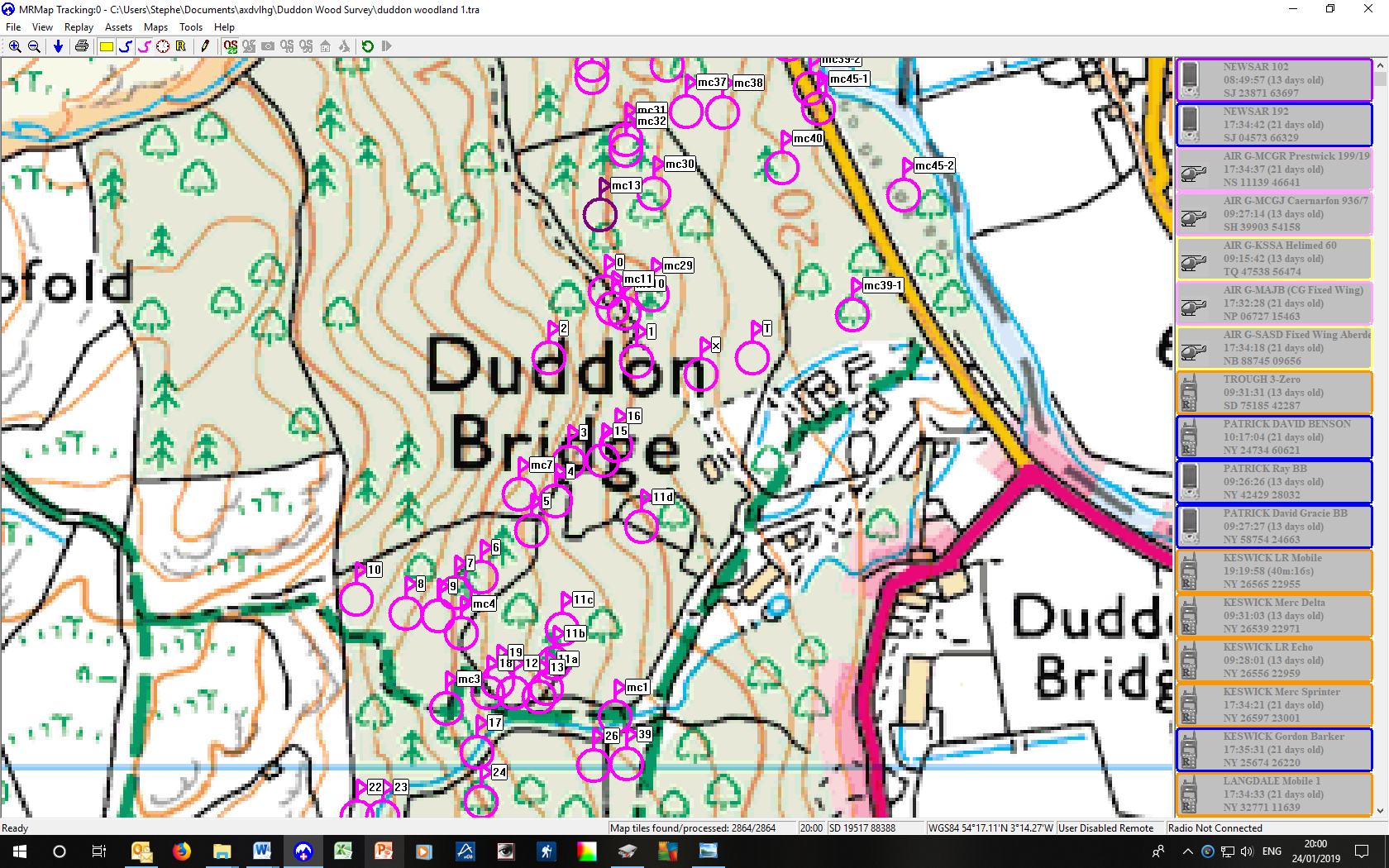 RefNorthingsEastingsDescriptionmc1SD1948688036 Cistern mc2SD1939688044Pitstead  previous survey no 18mc3SD1935988042Pitstead mc4SD1937088098 Stone hut mc5SD1935588125 Pitstead  previous survey no 7mc6SD1940788175 Pitstead previous survey no 5mc7SD1941388201 Pitstead mc8SD1944088229 Pitstead previous survey no 3mc10SD1949188335 Pitstead mc11SD1948288339 Quarry mc13SD1947388048 Pitstead mc14SD1946788519 Pitstead probably duplicate of mc33mc15SD1943688554 Pitstead mc16SD1943888667 Pitstead mc17SD1939688699 Pitstead mc18SD1940388700 Potash pit? mc19SD19436 88755Pitstead mc20SD1945588720 Pitstead mc21SD1949388754 Pitstead mc22SD1947488822 Pitstead mc23SD1952088827 Pitstead mc25SD1954788892 Quarry mc26SD1948788301 Pitstead previous survey no 1mc29SD1951288349 Pitstead mc30SD1951388424 Pitstead mc31SD1949088455 Pitstead mc32SD1949288456 Stone mound – potash kiln?mc33SD1948088514 Pitstead probably duplicate of mc14mc34SD1952388579 Pitstead mc35SD1954588600 Pitstead mc36SD1954988557 Pitstead mc37SD1953788485 Potash pit? mc38SD1956488484 Pitstead mc39-1SD19660 88334Water leat mc39-2SD19629 88502Water leat mc40SD1960888443 Pitstead mc41SD1961288535 Quarry mc42SD1960888541 Pitstead mc43SD1960088658 Pitstead mc44SD1960388652 Pinnel hole? mc45-1SD1963588487 Water leatmc45-2SD19698 88423Water leat